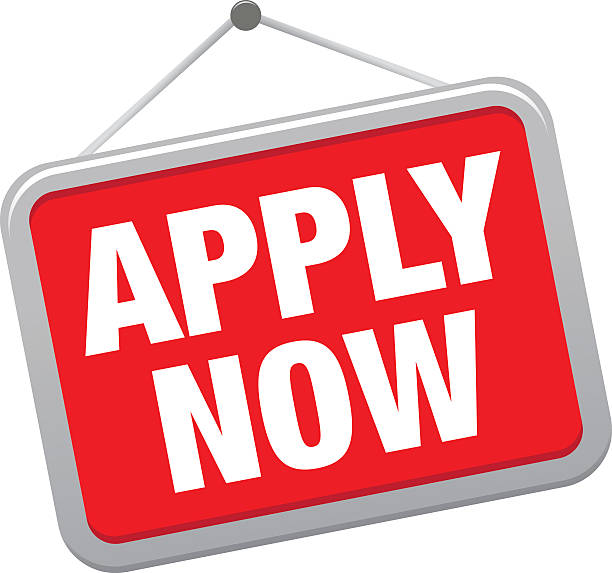 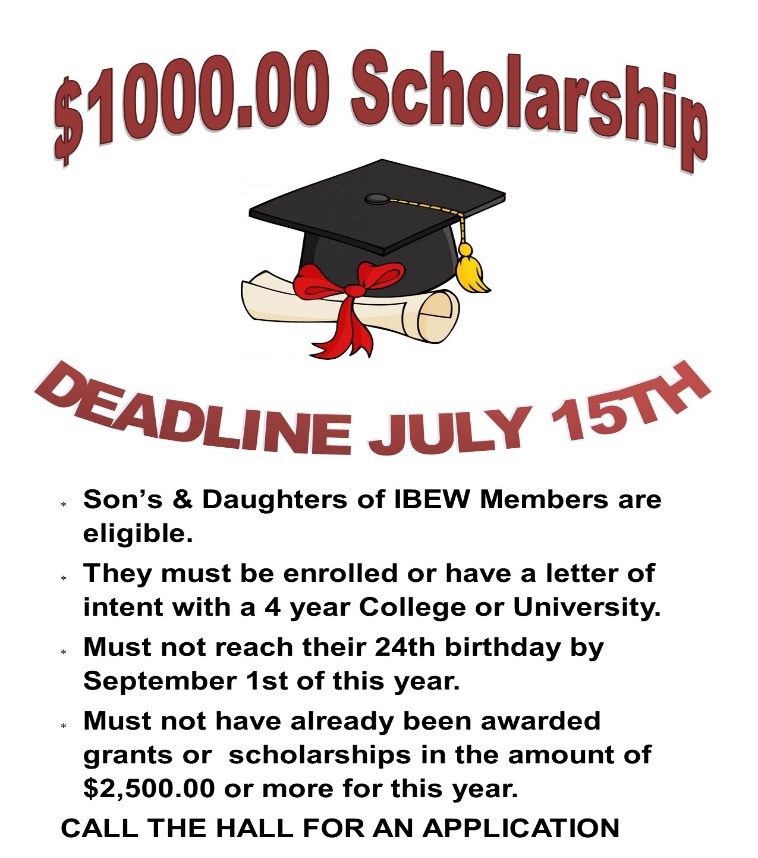 PAID THROUGHApril 2021Tyler BaucherTyler BaxterRobert BucklandDevin CasemierTony ChildsRyan ConleyShane FalkeJon GreenRobert HartingsKenneth LongJeffrey MetzgerKent MillerJason MillerJacob OttoStanley ParsonsLogan RexHeath RiderLucas SchroederDerek SterlingSamantha SwaneyNathaniel SwaneyPAID THROUGHMarch 2021Tracy DukesCody EvansJoe HardestyDanny KeenStephen LandwehrBrandon MillerStephen NicholsTodd RosebrookGregg SharpEric VogtNathaniel WhiteCameron Wireman PAID THROUGHFebruary 2021Matthew BoedickerJ BoedickerDoug CantrellScott HochstetlerGail JacksonVince ScheidPAID THROUGHJanuary 2021Kevin DicusJohn HarterShanon HauensteinPAID THROUGHDecember 2020Randy HoerstenTimothy MarlattPAID THROUGHNovember 2020Jonathon GlassfordAaron Quinton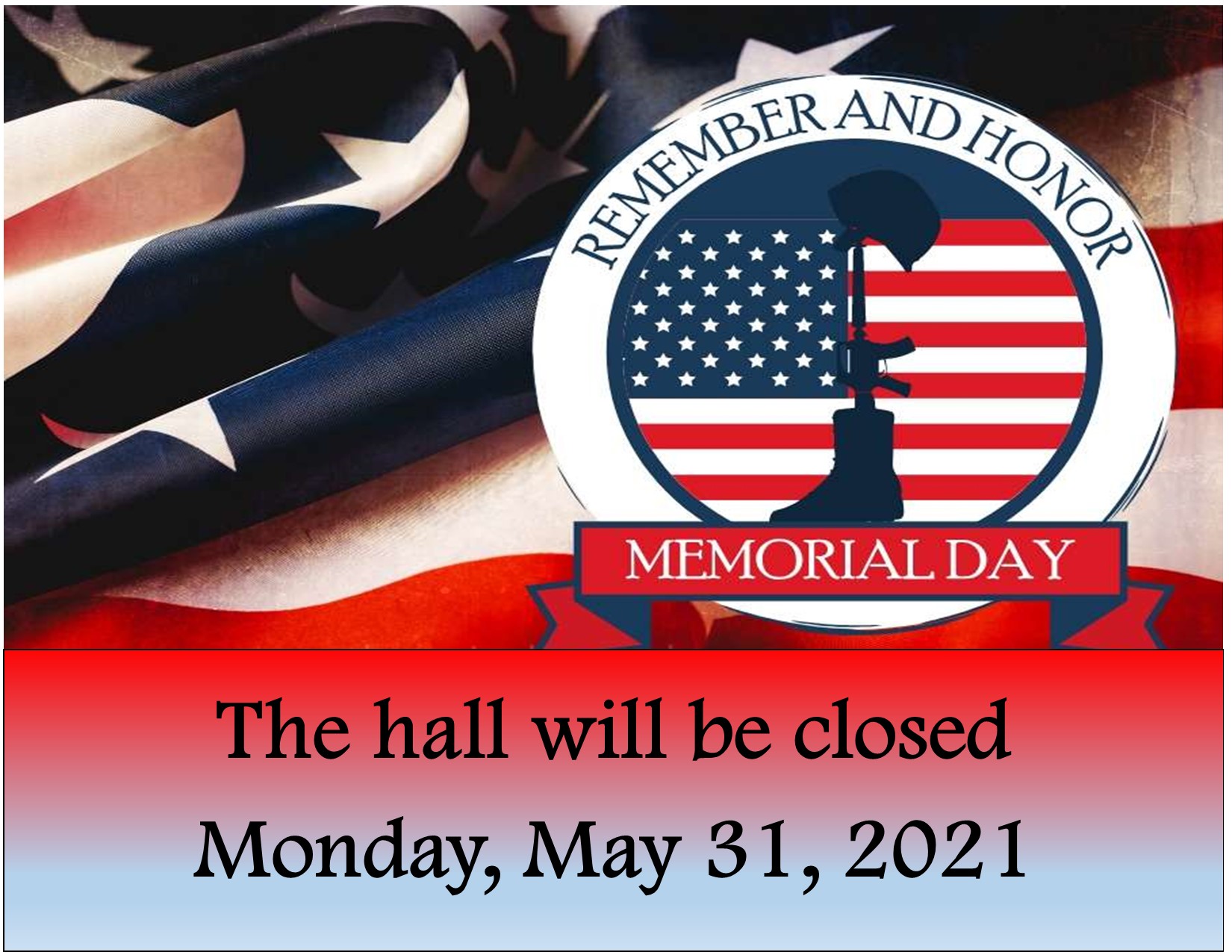 